ALLEGATO n. 1DICHIARAZIONE CONFERMA E/O VARIAZIONE DATIAl Dirigente Scolastico _l	sottoscritt 	  	   nat 	a	il	in	servizio	per il    corrente anno scolastico presso codesto Istituto, in qualità di:consapevole delle responsabilità civili cui va incontro in caso di dichiarazione non corrispondente al vero, ai sensi del D.P.R. n. 445 del 28.12.2000, come integrato dall'art. 15 della legge n. 3 del 16.01.2003 e modificato dall'art.15 della legge 12 novembre 2011, n. 183),D I C H I A RAche, relativamente all'aggiornamento della graduatoria interna di istituto:      NULLA E' VARIATO RISPETTO ALL'ANNO PRECEDENTE in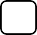 particolare si confermano i dati per le esigenze di famiglia ed i titoli generali;      SONO VARIATE LE ESIGENZE DI FAMIGLIA(compilare in questo caso la scheda di individuazione dei docenti/ATA soprannumerari solo nella sezione II - ESIGENZE DI FAMIGLIA       SONO VARIATI I TITOLI GENERALI(compilare in questo caso la scheda di individuazione dei docenti/ATA soprannumerari solo nella sezione III -TITOLI GENERALI Data,  	Firma